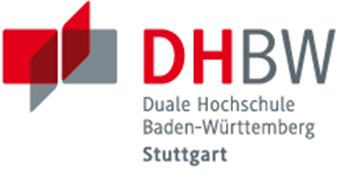 Antragsformular 
Bachelorarbeit / ProjektarbeitAntrag 
(von Student*in auszufüllen) Art der wissenschaftlichen Arbeit	KurskürzelStudent*in	Matrikelnummer		Mailadresse	Telefonnummer	Bitte nur bei Projektarbeiten ausfüllenPraxismodul 	Praxiseinsatz-
(1./ 2. Studienjahr)	gebietBitte nur bei Bachelorarbeiten ausfüllenVorab angefragte*r Gutachter*in Thema der Arbeit Kurzbeschreibung des Themas 
(Problemstellung und Zielsetzung)  	 Grobgliederung  
(derzeitiger Stand)  	 Unternehmen/ Einrichtung	Ansprechpartner*in
(Unternehmen/ Einrichtung)Mailadresse	Telefonnummer
(Ansprechpartner*in)	(Ansprechpartner*in)Bestätigung Unternehmen/ Einrichtung
(Stempel/ Unterschrift) Datum 	Unterschrift
	(Student*in)Entscheidung  
(von Studiengangsleitung auszufüllen) Themenvorschlag wird akzeptiert	
Bei „Nein“, bitte Begründung/ Hinweise angebenGutachter*in 
Datum 	Unterschrift	(Studiengangsleitung)
Hinweise  Abgabe des Anmeldeformulars an das Studiensekretariat spätestens bis zum jeweiligen Abgabetermin des Studiengangs per Mail oder Post (Datum des Poststempels) Verbindlichen Abgabetermin der Bachelorarbeit durch Bekanntgabe des Studiensekretariats und im Studierendenportal unter „Termine“ beachtenWährend der Unterbrechung des Präsenzlehrbetriebes kann anstatt der Unterschrift und des Stempels des Dualen Partners eine äquivalente Bestätigung des DP per Mail mit dem Antrag eingereicht werden.